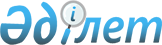 Об утверждении государственного образовательного заказа на дошкольное воспитание и обучение, размера родительской платы по Махамбетскому району
					
			Утративший силу
			
			
		
					Постановление акимата Махамбетского района Атырауской области от 6 февраля 2020 года № 14. Зарегистрировано Департаментом юстиции Атырауской области 12 февраля 2020 года № 4586. Утратило силу постановлением акимата Махамбетского района Атырауской области от 17 февраля 2021 года № 21 (вводится в действие по истечении десяти календарных дней после дня его первого официального опубликования)
      Сноска. Утратило силу постановлением акимата Махамбетского района Атырауской области от 17.02.2021 № 21 (вводится в действие по истечении десяти календарных дней после дня его первого официального опубликования).
      В соответствии со статьями 31, 37 Закона Республики Казахстан от 23 января 2001 года "О местном государственном управлении и самоуправлении в Республике Казахстан", подпунктом 8-1) пункта 4 статьи 6 Закона Республики Казахстан от 27 июля 2007 года "Об образовании", статьей 27 Закона Республики Казахстан от 6 апреля 2016 года "О правовых актах" акимат Махамбетского района ПОСТАНОВЛЯЕТ:
      1. Утвердить прилагаемый государственный образовательный заказ на дошкольное воспитание и обучение, размер родительской платы по Махамбетскому району.
      2. Признать утратившим силу постановление акимата Махамбетского района от 28 сентября 2017 года № 307 "Об утверждении государственного образовательного заказа на дошкольное воспитание и обучение, размера родительской платы по Махамбетскому району" (зарегистрировано в Реестре государственной регистрации нормативных правовых актов № 3959, опубликовано 20 октября 2017 года в Эталонном контрольном банке нормативных правовых актов Республики Казахстан).
      3. Контроль за исполнением настоящего постановления возложить на заместителя акима района Аманшиеву С.Е.
      4. Настоящее постановление вступает в силу со дня государственной регистрации в органах юстиции и вводится в действие по истечении десяти календарных дней после дня его первого официального опубликования. Государственный образовательный заказ на дошкольное воспитание и обучение по Махамбетскому району, размер родительской платы
					© 2012. РГП на ПХВ «Институт законодательства и правовой информации Республики Казахстан» Министерства юстиции Республики Казахстан
				
      Аким Махамбетского района 

Ж. Ахметов
Приложение к постановлению акимата района от "__" ________ 2020 года №__
Количество воспитанников в учреждениях дошкольного образования
Государственный образовательный заказ на дошкольное воспитание и обучение в месяц (тенге)
Размер родительской платы в дошкольных образовательных учреждениях в месяц (тенге)
Размер родительской платы в дошкольных образовательных учреждениях в месяц (тенге)
Размер родительской платы в дошкольных образовательных учреждениях в месяц (тенге)
Размер родительской платы в дошкольных образовательных учреждениях в месяц (тенге)
Из местного бюджета
Детский сад
Расходы на питание одного ребенка в день (не более), тенге
Расходы на питание одного ребенка в день (не более), тенге
Расходы на питание одного ребенка в месяц (не более), тенге
Расходы на питание одного ребенка в месяц (не более), тенге
Из местного бюджета
Детский сад
Ясли
Сад
Ясли
Сад
1894
27945
350
400
7350
8400